MA e-Marketing and Social Media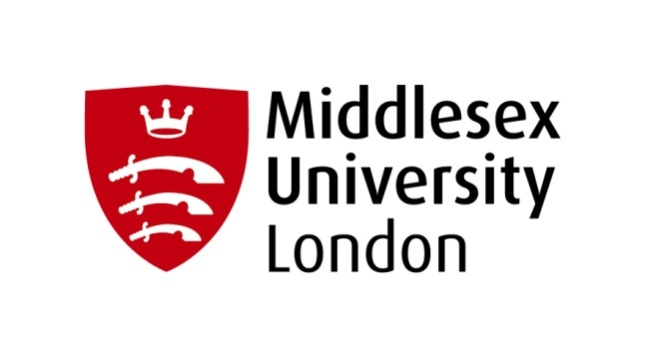 Programme SpecificationPlease note programme specifications provide a concise summary of the main features of the programme and the learning outcomes that a typical student might reasonably be expected to achieve if s/he takes full advantage of the learning opportunities that are provided.  More detailed information about the programme can be found in the student programme handbook and the University Regulations.Curriculum map: MA eMarketing and Social MediaThis section shows the highest level at which programme outcomes are to be achieved by all graduates, and maps programme learning outcomes against the modules in which they are assessed.Programme learning outcomes(c) = Compulsory(o) = Option PG Diploma in HE PG Certificate In HE1. Programme titlee-Marketing and Social Media2. Awarding institution Middlesex University3. Teaching institution Middlesex University 4. Programme accredited by NA5. Final qualification MA/PGDip/PGCert6. Academic year2013-20147. Language of studyEnglish8. Mode of studyFull-time/ Part-time 9. Criteria for admission to the programmeA UK Honours degree (normally classified 2.2 or above) or equivalent. Equivalence of overseas qualification will be determined by NARIC.  Candidates not meeting these requirements may, in exceptional cases, be considered for admission where there is strong supporting education or experience.  All such cases will be at the discretion of the programme admissions team.For international applicants whose first language is not English the requirement is that they have IELTS 6.5 (with minimum 6.0 in all four components) or TOEFL internet based 87 (with at least 21 in listening & writing, 22 in speaking and 23 in reading).10. Aims of the programme10. Aims of the programmeThe programme aims to: provide students with a systematic understanding of current e-Marketing and Social Media related concepts, processes, strategy and theory and to apply these to a range of complex situations faced by a diverse range of business organisations; develop the critical and analytical abilities of students in relation to e-Marketing and Social Media;provide students with the appropriate techniques necessary for detailed investigation into relevant marketing issues, including the ability to acquire and analyse data and information; evaluate their relevance and validity, and to synthesise a range of information to solve business problems and complete research reports; develop critical, analytical and problem-based learning and transferable skills to prepare students for graduate employment in e-Marketing and Social MediaThe programme aims to: provide students with a systematic understanding of current e-Marketing and Social Media related concepts, processes, strategy and theory and to apply these to a range of complex situations faced by a diverse range of business organisations; develop the critical and analytical abilities of students in relation to e-Marketing and Social Media;provide students with the appropriate techniques necessary for detailed investigation into relevant marketing issues, including the ability to acquire and analyse data and information; evaluate their relevance and validity, and to synthesise a range of information to solve business problems and complete research reports; develop critical, analytical and problem-based learning and transferable skills to prepare students for graduate employment in e-Marketing and Social Media11. Programme outcomes11. Programme outcomesA. Knowledge and understandingOn completion of this programme the successful student will have knowledge and understanding of :The processes, techniques, current trends and role of e-Marketing and Social Media at both a strategic and tactical level within a range of diverse organisationsThe critical development of the stages involved    in developing an effective e-marketing and social media strategy and its’ integration with offline marketing plans. The critical development of the stages involved in developing an effective e-marketing and social media strategy and its’ integration with offline marketing plans.Advanced technologies that enables effective electronic marketing;Teaching/learning methodsAcquisition of 1&2 is primarily through lectures; directed reading of textbooks, academic articles; e-learning practice labs, and were possible industry focused/client specific related projects. Assessment methodsStudents’ knowledge and understanding is assessed through combination of examinations and formative and summative assessed coursework.B. Cognitive (thinking) skillsOn completion of this programme the successful student will be able to:Analyse an e-Marketing issue using suitable theoretical frameworks and practical data and devise alternative responsesIdentify and solve e-Marketing problems combining appropriate theory and practiceDecide appropriate research and knowledge requirements for decision-making purposesDemonstrate advanced critical thinking skills in a diverse range of marketing-related issues and appreciate the role of complexity, uncertainty and incomplete information in advanced market research planning and strategy formulationTeaching/learning methodsAcquisition of 1-4 is primarily through lectures and directed reading of textbooks and academic articles.  Further opportunities to develop this understanding are provided through seminar classes and lab sessions.  Computer-assisted learning and/or Web based materials) is used to reinforce understanding of these fundamental concepts.
Assessment methodsStudents’ cognitive skills are assessed through combination of examinations and formative and summative assessed coursework.C. Practical skillsOn completion of the programme the successful student will be able to:Formulate an integrated and comprehensive e-marketing plan for an organisationDevelop promotional tools and techniques for e-marketing  Demonstrate the ability to act as a consultant to the small firm sector and the ability to implement the recommended course of actionIncorporate social media into a corporate strategyUse statistical techniques to analyse and present dataTeaching/learning methodsHistorical as well as 'real' case studies facilitate the acquisition of 1-5. Other forms of course work assignments are also widely used for 1-5. Assessment MethodCourse work and case study based projects are the main tools used for assessing 1-512. Programme structure (levels, modules, credits and progression requirements)12. 1 Overall structure of the programmeMA e-Marketing and Social MediaPostgraduate Diploma e-Marketing and Social MediaPostgraduate Certificate  e-Marketing and Social Media12.2 Levels and modulesStarting in academic year 2010/11 the University is changing the way it references modules to state the level of study in which these are delivered. This is to comply with the national Framework for Higher Education Qualifications. This implementation will be a gradual process whilst records are updated. Therefore the old coding is bracketed below.12.2 Levels and modulesStarting in academic year 2010/11 the University is changing the way it references modules to state the level of study in which these are delivered. This is to comply with the national Framework for Higher Education Qualifications. This implementation will be a gradual process whilst records are updated. Therefore the old coding is bracketed below.12.2 Levels and modulesStarting in academic year 2010/11 the University is changing the way it references modules to state the level of study in which these are delivered. This is to comply with the national Framework for Higher Education Qualifications. This implementation will be a gradual process whilst records are updated. Therefore the old coding is bracketed below.Level 7 Level 7 Level 7 COMPULSORYOPTIONAL PROGRESSION REQUIREMENTSStudents must take all of the following:MKT4035 eMarketing Strategy (30 credits)MKT4014 Social Media Strategy (30 credits)MKT4022 Marketing Intelligence (15 credits)MKT4116 Online Consumer Behaviour (15 credits)MKT4029 Professional Practice Project (60 credits) Students must also choose 2 from the following:MKT4006 Digital Advertising (15 credits)MKT4020 Mobile Marketing(15 credits)MKT4101 Internship in the Digital Sector(15 credits)MKT 4018 Entrepreneurship in the Digital Sector (15 credits)Students must pass 120 credits before they can progress onto their dissertation12.3 Non-compensatable modules (note statement in 12.2 regarding FHEQ levels)12.3 Non-compensatable modules (note statement in 12.2 regarding FHEQ levels)Module levelModule codeNone13. Curriculum map relating learning outcomes to modulesSee attached.14. Information about assessment regulationsRefer to Middlesex University Guide and Regulations at www.mdx.ac.uk/regulations and/or individual module narratives.15. Placement opportunities, requirements and support (if applicable)There is an Internship in the Digital Sector module integrated into this programme. This module enables students to spend approximately 10-12 weeks in a company/organisation working on digital marketing related projects. The internship modules take place during the second semester. Internships can be secured through either the students’ independent work-placement applications or through the industry collaborations of the module leader. In the case where appropriate work-placement is not identified prior to the start of the module due to unsuccessful student application and or suitability, students will be required to complete the 15-credit optional module MKT4022 Entrepreneurship in the Digital Sector.   16. Future careers (if applicable)Graduates will normally go into marketing careers or related areas on graduation. The Hendon Campus Careers Service offer postgraduate students support in planning their career. The Chartered Institute of Marketing, Institute of Direct Marketing, Institute of Practitioners in Advertising and many other professional bodies offer career support to members and highlight job opportunities for all graduates.17. Particular support for learning (if applicable)All marketing modules benefit from support of dedicated myUniHub websites, module handbooks and an extensive collection of online and hard copy learning resources.  Mobile technologies will also be used as a communication channel between students and staff.  Middlesex University Business School organises a regular programme of guest lectures by prominent speakers on key issues in business and marketing.  MAeM students are strongly encouraged to attend these events.  The following additional support is also available at Middlesex University:English Language Support and Numeracy support offered by the Learner Development UnitLibrary-based learning resourcesStudent Achievement AdvisorsProgramme Handbook and Module HandbooksInduction and orientation programmeAccess to student counsellorsStudent e-mail and UnihubModule information and learning/support material on MyunihubGuest  Lectures Tutor support through published office hoursDisability support to ensure all students can actively participate in university life.  For further information on the type of support available, please contact the Disability Support Service Manager, on Ext 5367 and/or the Disability Support Officer   Tel: 020 8411 4945.  Further information can be found at:  http://www.intra.mdx.ac.uk/students-teaching/student-support/disabled-students/index.aspx#Disability%20Support%20Service or at  disability@mdx.ac.uk18. JACS code (or other relevant coding system)N50019. Relevant QAA subject benchmark group(s)Masters in Business and Management 20. Reference pointsThe following reference points were used in designing the programme.Middlesex University Business School Mission and VisionQAA and Middlesex University Guidelines for programme specificationsMiddlesex University RegulationsMiddlesex University Learning Framework – Programme Design Guidance, 2012QAA Subject Benchmark in Business & ManagementQAA Framework for Higher Education Qualifications (FHEQ)QAA Codes of PracticeCMI guidelines  – is this relevant Middlesex University RegulationsAward winning research academics21. Other informationMethods for evaluating and improving the quality and standards of learning are:External Examiner Reports Annual Quality Monitoring ReportsBoards of StudyStudent focus groupNational Student SurveyModule evaluation and reportPeer teaching observationsStudent evaluationValidation and review panelsIndicators of quality:Student achievementBuoyant enrolmentStudent feedback evaluation formsExternal examiners reportsStudent employabilitySee Middlesex University’s Learning and Quality Enhancement Handbook for further informationKnowledge and understandingKnowledge and understandingPractical skillsPractical skillsA1The processes, techniques, current trends and role of e-Marketing and Social Media at both a strategic and tactical level within a range of diverse organisationsC1Formulate an integrated and comprehensive e-marketing plan for an organisationA2A critical awareness of current issues of e-Marketing and Social Media informed by leading edge research and practice in the fieldC2Develop promotional tools and techniques for e-marketing  A3The critical development of the stages involved in developing an effective e-marketing and social media strategy and its’ integration with offline marketing plans. C3Demonstrate the ability to act as a consultant to a small firm sector and the ability to implement the recommended course of actionA4A critical and an advanced comprehension of the technology that enables effective electronic marketing;C4Incorporate social media into a corporate strategyC5Use statistical techniques to analyse and present dataCognitive skillsCognitive skillsB1Analyse an e-Marketing issue using suitable theoretical frameworks and practical data and devise alternative responsesB2Identify and solve e-Marketing problems combining appropriate theory and practiceB3Decide appropriate research and knowledge requirements for decision-making purposesB4Demonstrate advanced critical thinking skills in a diverse range of marketing-related issues Programme outcomes Programme outcomes Programme outcomes Programme outcomes Programme outcomes Programme outcomes Programme outcomes Programme outcomes Programme outcomes Programme outcomes Programme outcomes Programme outcomes Programme outcomes Programme outcomes Programme outcomes Programme outcomes Programme outcomes Programme outcomes Programme outcomes Programme outcomes Programme outcomes Programme outcomes Programme outcomes A1A2A3A4B1B2B3B4C1C2C3C4C5Highest level achieved by all graduatesHighest level achieved by all graduatesHighest level achieved by all graduatesHighest level achieved by all graduatesHighest level achieved by all graduatesHighest level achieved by all graduatesHighest level achieved by all graduatesHighest level achieved by all graduatesHighest level achieved by all graduatesHighest level achieved by all graduatesHighest level achieved by all graduatesHighest level achieved by all graduatesHighest level achieved by all graduatesHighest level achieved by all graduatesHighest level achieved by all graduatesHighest level achieved by all graduatesHighest level achieved by all graduatesHighest level achieved by all graduatesHighest level achieved by all graduatesHighest level achieved by all graduatesHighest level achieved by all graduatesHighest level achieved by all graduatesHighest level achieved by all graduates77777777777Module Title Module Codeby LevelModule Title Module Codeby LevelProgramme OutcomesProgramme OutcomesProgramme OutcomesProgramme OutcomesProgramme OutcomesProgramme OutcomesProgramme OutcomesProgramme OutcomesProgramme OutcomesProgramme OutcomesProgramme OutcomesProgramme OutcomesProgramme OutcomesProgramme OutcomesProgramme OutcomesProgramme OutcomesProgramme OutcomesProgramme OutcomesModule Title Module Codeby LevelA1A2A3A4B1B2B3B4C1C2C3C4C5e-Marketing Strategy (c)MKT4035Social Media Strategy (c)MKT4014Marketing Intelligence (c)MKT4022Online Consumer Behaviour (c)MKT4116Digital Advertising (o)MKT4006Mobile Marketing (o)MKT4020Professional Practice Projects (o)MKT4029Entrepreneurship in the Digital Sector(o)MKT4018Internship in the Digital Sector (o)MKT4101Module Title Module Codeby LevelModule Title Module Codeby LevelProgramme OutcomesProgramme OutcomesProgramme OutcomesProgramme OutcomesProgramme OutcomesProgramme OutcomesProgramme OutcomesProgramme OutcomesProgramme OutcomesProgramme OutcomesProgramme OutcomesProgramme OutcomesProgramme OutcomesProgramme OutcomesProgramme OutcomesProgramme OutcomesProgramme OutcomesProgramme OutcomesProgramme OutcomesModule Title Module Codeby LevelA1A1A2A3A4B1B2B3B4C1C2C3C4C5D1D2D3D4D5D6e-Marketing Strategy (c)MKT4035Social Media Strategy (c)MKT4014Marketing Intelligence (c)MKT4022Online Consumer Behaviour (c)MKT4116Module Title Module Codeby LevelModule Title Module Codeby LevelProgramme OutcomesProgramme OutcomesProgramme OutcomesProgramme OutcomesProgramme OutcomesProgramme OutcomesProgramme OutcomesProgramme OutcomesProgramme OutcomesProgramme OutcomesProgramme OutcomesProgramme OutcomesProgramme OutcomesProgramme OutcomesProgramme OutcomesProgramme OutcomesProgramme OutcomesProgramme OutcomesProgramme OutcomesModule Title Module Codeby LevelA1A1A2A3A4B1B2B3B4C1C2C3C4C5D1D2D3D4D5D6e-Marketing Strategy (c)MKT4035Social Media Strategy (c)MKT4014